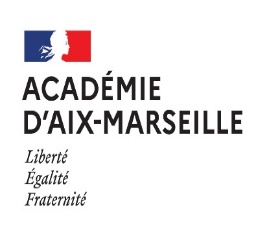 COMPTE RENDU D’ACTIVITE N°…COMPTE RENDU D’ACTIVITÉ N° : ……COMPÉTENCES :DESCRIPTION DE L’ACTIVITÉIntitulé de l’activité :1/ Contexte professionnel de l’activité Lieu*, date, durée de l’activité*Lieux de réalisation : lycée, entreprise (PFMP, TP déplacé) actions évènementielles, activités professionnelles, Situation réelle (observée, réalisée partiellement ou entièrement, en totale autonomie ou avec aide)Situation simulée.2/ Objectifs et enjeux Objectifs poursuivis : qualitatifs et quantitatifs3/Récit de l’activité Présentation de la démarche mise en œuvre, les différentes étapes pour atteindre les objectifs, , Les différents acteurs concernés par l’activité, les personnes consultées ;Sources documentaires : (internes ou externes). Outils et supports utilisés :4/ Résultats obtenusRésultats obtenus : (quantitatifs et qualitatifs), notamment sous forme de tableaux, graphiques…Atteinte des objectifs5/ Analyse réflexiveIdentification des difficultés et contraintes rencontréesSolutions envisagées 